                                       It Is Time To Shine!!!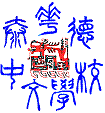 TCS Got Talent Show 2016Sign-up form Please complete the sign-up form and send it to Hong Tang at tanghong99@yahoo.com/ 509-528-7718 or Nianhong Chen at nchenus@yahoo.com/ 410-422-1296 before 4 p.m. on December 1st.Leading Performer’s Last & First Name(English & Chinese if applicable)AgeLanguage Classroom TeacherLanguage Classroom TeacherLanguage Classroom TeacherLanguage Classroom TeacherPerform method(circle one)Solo (       )Group (         )(2 or more performers)Teacher initiated/organized/lead (      )Solo (       )Group (         )(2 or more performers)Teacher initiated/organized/lead (      )Other Performers’ Name if Applicable [TCS Students (Y or N)]Other Performers’ Name if Applicable [TCS Students (Y or N)]Other Performers’ Name if Applicable [TCS Students (Y or N)]Other Performers’ Name if Applicable [TCS Students (Y or N)]Other Performers’ Name if Applicable [TCS Students (Y or N)]Other Performers’ Name if Applicable [TCS Students (Y or N)]Other Performers’ Name if Applicable [TCS Students (Y or N)]Other Performers’ Name if Applicable [TCS Students (Y or N)]Perform method(circle one)Solo (       )Group (         )(2 or more performers)Teacher initiated/organized/lead (      )Solo (       )Group (         )(2 or more performers)Teacher initiated/organized/lead (      )Perform method(circle one)Solo (       )Group (         )(2 or more performers)Teacher initiated/organized/lead (      )Solo (       )Group (         )(2 or more performers)Teacher initiated/organized/lead (      )Perform method(circle one)Solo (       )Group (         )(2 or more performers)Teacher initiated/organized/lead (      )Solo (       )Group (         )(2 or more performers)Teacher initiated/organized/lead (      )Contact informationParent’s Last NameParent’s Last NameFirst NameFirst NameContact informationPhone Number(Specify home, office or cell)Email addressPhone Number(Specify home, office or cell)Email addressContact informationPhone Number(Specify home, office or cell)Email addressPhone Number(Specify home, office or cell)Email addressTitle of the act(Chinese or English)Act type & brief descriptionEstimated timeEquipment needed(circle one)Yes        No(If yes, display, like violin, fans,…)(If yes, display, like violin, fans,…)(If yes, display, like violin, fans,…)(If yes, display, like violin, fans,…)(If yes, display, like violin, fans,…)(If yes, display, like violin, fans,…)(If yes, display, like violin, fans,…)(If yes, display, like violin, fans,…)(If yes, display, like violin, fans,…)Recorded music needed      (circle one)Yes        No(If yes, display, like CD, Flash Drive…)(If yes, display, like CD, Flash Drive…)(If yes, display, like CD, Flash Drive…)(If yes, display, like CD, Flash Drive…)(If yes, display, like CD, Flash Drive…)(If yes, display, like CD, Flash Drive…)(If yes, display, like CD, Flash Drive…)(If yes, display, like CD, Flash Drive…)(If yes, display, like CD, Flash Drive…)Other special request